Tarifs 2020 / 2021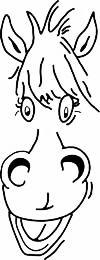            Poney club de la Ducherais 	Ces tarifs sont valables pour une année scolaire (septembre 2019 - juin 2020)Les paiements peuvent être effectués par prélèvements automatiques échelonnés sur 1 à 8 mois, ou par chèque en une mensualité. Nous acceptons les chèques vacances.Poney Club de la Ducherais – Campbon 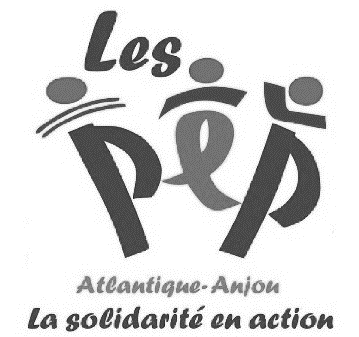 06 81 80 35 13poney.laducherais@gmail.comTarif 1Tarif 2Tarif 3Mini-cavaliers (4-6 ans)171 €309 €360 €Cavaliers - de 12 ans216 €390 €459 €Cavaliers + de 12 ans249 €429 €495€